ÇANAKKALE ONSEKİZ MART ÜNİVERSİTESİ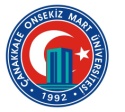 SAĞLIK BİLİMLERİ FAKÜLTESİ                                                                  EBELİK BÖLÜMÜSTAJ BAŞVURU VE KABUL FORMUÖĞRENCİNİNADI ve SOYADI           :Bölümü-Sınıfı             :Bölümü-Sınıfı             :Öğrenci Numarası     :Öğrenci Numarası     :T.C. Kimlik Numarası:T.C. Kimlik Numarası:S.G.K /Bağ-Kur /Emekli Sandığı /SSK Numarası (Varsa ):S.G.K /Bağ-Kur /Emekli Sandığı /SSK Numarası (Varsa ):Adresi :Adresi :Telefon :                                               GSM(             )                                                       e-mail:Telefon :                                               GSM(             )                                                       e-mail:ARA DÖNEMİ:                                                   15 Haziran – 10 Temmuz 2020 (20 gün) / 04 Ağustos-31 Ağustos 2020 (20 gün) 15-26 Haziran 2020 (10 gün) / 29 Haziran – 10 Temmuz 2020 (10 gün) / 17-28 Ağustos 2020 (10 gün)ARA DÖNEMİ:                                                   15 Haziran – 10 Temmuz 2020 (20 gün) / 04 Ağustos-31 Ağustos 2020 (20 gün) 15-26 Haziran 2020 (10 gün) / 29 Haziran – 10 Temmuz 2020 (10 gün) / 17-28 Ağustos 2020 (10 gün)STAJ YAPACAĞI DERSİN ADI:                                                    STAJ YAPACAĞI HASTANE:STAJ YAPACAĞI DERSİN ADI:                                                    STAJ YAPACAĞI HASTANE:Süresi ( İş Günü )                      :                                                  HASTANE YATAK SAYISI:Süresi ( İş Günü )                      :                                                  HASTANE YATAK SAYISI:Staj Başlama ve Bitiş Tarihi    :   ...... / …… /……         …… / …… /……Staj Başlama ve Bitiş Tarihi    :   ...... / …… /……         …… / …… /……Sayı:                                 	…../…../……………………………………BÖLÜM BAŞKANLIĞINA     Yukarıda belirtilen tarihler arasında  …………………. İş günlük stajımı yapmak istiyorum.     Stajımın başlangıç ve bitiş tarihlerinin veya stajdan vazgeçmem halinde en az  1 (bir ) hafta önceden Fakülte Dekanlığı’na bilgi vereceğimi, aksi halde 5510 sayılı Sosyal Sigortalar ve Genel  Sağlık Sigortası Kanunu gereği doğacak cezai yükümlülükleri kabul ettiğimi taahhüt ederim.                                                                                                                                                                                                                                                                                                                                                                                                    Öğrencinin İmzasıSayı:                                 	…../…../……………………………………BÖLÜM BAŞKANLIĞINA     Yukarıda belirtilen tarihler arasında  …………………. İş günlük stajımı yapmak istiyorum.     Stajımın başlangıç ve bitiş tarihlerinin veya stajdan vazgeçmem halinde en az  1 (bir ) hafta önceden Fakülte Dekanlığı’na bilgi vereceğimi, aksi halde 5510 sayılı Sosyal Sigortalar ve Genel  Sağlık Sigortası Kanunu gereği doğacak cezai yükümlülükleri kabul ettiğimi taahhüt ederim.                                                                                                                                                                                                                                                                                                                                                                                                    Öğrencinin İmzasıSayı:                               	…../…../……SAĞLIK BİLİMLERİ FAKÜLTESİNE             Yukarıda kimlik ve okul bilgileri verilen ……………………Bölümü  öğrencisinin ………………………………………………………….. Hastanesi’nde belirtilen iş günü kadar staj yapması uygundur.             Gereğini bilgilerinize arz  ederim. 										                   Doç. Dr. Ayten DİNÇ                                                                                                                                                                               Bölüm BaşkanıSayı:                               	…../…../……SAĞLIK BİLİMLERİ FAKÜLTESİNE             Yukarıda kimlik ve okul bilgileri verilen ……………………Bölümü  öğrencisinin ………………………………………………………….. Hastanesi’nde belirtilen iş günü kadar staj yapması uygundur.             Gereğini bilgilerinize arz  ederim. 										                   Doç. Dr. Ayten DİNÇ                                                                                                                                                                               Bölüm Başkanı  Sayı:     	…../…../…………………………………………………………BAŞHEKİMLİĞİNE            Yukarıda kimlik ve okul bilgileri verilen Fakültemiz ………….     Programı ….. sınıf öğrencisi       ……/…./….   -        …./…./….      tarihleri arasında ……………………………………………………………………………………………………………………………. Hastanesi’nde  zorunlu staj yapmak istemektedir.              5510 sayılı Sosyal Güvenlik Kanununun 87.maddesinin (e) bendi hükümleri uyarınca öğrencimizin zorunlu olarak staj yapacağı döneme ilişkin 20 (Yirmi) İş günü “iş kazası ve meslek hastalığı” sigortası primi kurumumuz Çanakkale Onsekiz Mart Üniversitesi Rektörlüğü tarafından ödenecektir.             Yaz uygulaması  ………………………………………………………… ……………alanında  haftada 40 saat olmak üzere toplam 160 saat (4 hafta) dır.  Öğrenci uygulama süresince kurumunuzun bütün kurallarına uymakla yükümlüdür.             İlgili öğrencinin kurumunuzda / kuruluşunuzda staj yapmasını olurlarınıza arz / rica ederim.		     ………………………….								                                      Dekan / Dekan Yardımcısı  Sayı:     	…../…../…………………………………………………………BAŞHEKİMLİĞİNE            Yukarıda kimlik ve okul bilgileri verilen Fakültemiz ………….     Programı ….. sınıf öğrencisi       ……/…./….   -        …./…./….      tarihleri arasında ……………………………………………………………………………………………………………………………. Hastanesi’nde  zorunlu staj yapmak istemektedir.              5510 sayılı Sosyal Güvenlik Kanununun 87.maddesinin (e) bendi hükümleri uyarınca öğrencimizin zorunlu olarak staj yapacağı döneme ilişkin 20 (Yirmi) İş günü “iş kazası ve meslek hastalığı” sigortası primi kurumumuz Çanakkale Onsekiz Mart Üniversitesi Rektörlüğü tarafından ödenecektir.             Yaz uygulaması  ………………………………………………………… ……………alanında  haftada 40 saat olmak üzere toplam 160 saat (4 hafta) dır.  Öğrenci uygulama süresince kurumunuzun bütün kurallarına uymakla yükümlüdür.             İlgili öğrencinin kurumunuzda / kuruluşunuzda staj yapmasını olurlarınıza arz / rica ederim.		     ………………………….								                                      Dekan / Dekan YardımcısıSayı:       			                                                                                                                                                                             …../…../……SAĞLIK BİLİMLERİ FAKÜLTESİNE       Yukarıda kimlik ve okul bilgileri yazılı öğrencinin ……./……/…….  -  ……/……. /…….    tarihlerinde    kurumumuzda / kuruluşumuzda staj yapması uygun görülmüştür.       Bilgilerinize arz / rica ederim.                                                         KURUM YETKİLİSİNİN                                                    Adı Soyadı                                                (Ünvanı)                                                                                                                                                         Mühür ve İmzaSayı:       			                                                                                                                                                                             …../…../……SAĞLIK BİLİMLERİ FAKÜLTESİNE       Yukarıda kimlik ve okul bilgileri yazılı öğrencinin ……./……/…….  -  ……/……. /…….    tarihlerinde    kurumumuzda / kuruluşumuzda staj yapması uygun görülmüştür.       Bilgilerinize arz / rica ederim.                                                         KURUM YETKİLİSİNİN                                                    Adı Soyadı                                                (Ünvanı)                                                                                                                                                         Mühür ve İmza